SEMPLICE RIEMPIMENTO-IN-THE-BLANK 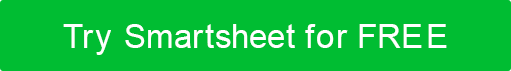 MODELLO DI BUSINESS PLANRAGIONE SOCIALEI. SINTESIIl nostro piano è quello di aprire un'attività ___(tipo di attività)______ che venderà __(prodotto o servizio)______ per ____(acquirente target)____. Il nostro team di gestione è composto da ___(nome membro)___________ e ____(nome membro)______. Il nostro team ha l'esperienza ____(tipi di abilità rilevanti)_____ per far crescere con successo questo business. La nostra dimensione di mercato è ___(dimensione del mercato)____ e la nostra base di clienti è composta da ___(segmenti di mercato)___________. Commercializzeremo ai nostri clienti target utilizzando i seguenti metodi: __(metodo 1)_____, ___(metodo 2)___________ e ___(metodo 3)_____. Al fine di far decollare questa attività, abbiamo bisogno di ___(requisiti di finanziamento)___ in fondi, ai fini di __(uso del finanziamento)___. Il nostro obiettivo è raggiungere ____(obiettivo di vendita)____ nel primo ___(periodo di tempo)_____.II. DESCRIZIONE DELL'ATTIVITÀQuesto ___ (tipo di attività) _____business opererà nel settore ___(tipo di settore)_____. La nostra missione è ___(dichiarazione di missione)___________, e la nostra visione è ___(dichiarazione di visione)______. Vendiamo ___(prodotto/servizio)___, e il nostro vantaggio competitivo è ___(unique selling proposition)___________. Attualmente, le alternative utilizzate dagli acquirenti sono ___(alternativa 1)___ e ____(alternativa 2)_____. Tuttavia, queste alternative mancano di ____(ciò che distingue il tuo prodotto / servizio)____.Questo settore specifico è __(descrizione del settore)________, e si prevede che __(previsioni di crescita)_______. Date queste previsioni, la nostra azienda si esibirà con successo perché __(ragionamento supportato da ricerche di mercato)____________. Abbiamo in programma di raggiungere ___(obiettivo di vendita)______ nelle vendite annuali e di aumentare le nostre vendite annuali di ___(obiettivo di vendita)_______ nel prossimo ___(periodo di tempo)___.III. ANALISI DI MERCATO E CONCORRENZADopo aver analizzato il mercato e ricercato la domanda di ___(prodotto/servizio)___, abbiamo stabilito che questo è il momento migliore per permeare il mercato perché ___(motivo supportato dalla ricerca)_______. La nostra dimensione di mercato è __(dimensione del mercato)___, e i nostri segmenti di mercato di riferimento possono essere descritti come segue:Segmento 1DemograficoGenereEtàRedditoEducazioneStato civilePsicograficoGenocidioConvinzioniValoriAlcun interessePreferenze di stile di vitaGeograficoProvincia o statoCittàRegioneCodice postaleQuartiereAbbiamo stabilito che c'è abbastanza domanda per il nostro ___(prodotto o servizio)___ all'interno di questo particolare segmento a causa di ____(ragionamento supportato da ricerche di mercato)___. Attualmente, i nostri maggiori concorrenti sono _____(concorrente 1)____ e _____(concorrente 2)____. Ciò che ci separa dalla concorrenza sono ___(esempio 1)____ e ___(esempio 2)____.Rispetto a ciò che viene offerto sul mercato, i nostri prezzi sono ___(differenza di prezzo)_______, che è ___(differenza percentuale)______ rispetto alla nostra concorrenza. Ecco un confronto stimato della nostra attività con i concorrenti esistenti:IV. PIANO DI MARKETING E VENDITALa pubblicità e la promozione sono essenziali per far conoscere la nostra attività e prevediamo di implementare una strategia di marketing ___(descrizione)_____, che includerà ___(componente chiave della strategia di marketing) ___ e ___(componente chiave della strategia di marketing)___. Questa strategia ci consentirà di indirizzare efficacemente ___(segmento di mercato)___ grazie a ____(ragionamento supportato da ricerche di mercato)__________. Le nostre offerte principali includono ___(offerte di prodotti/servizi)___. Le nostre offerte avvantaggiano i nostri clienti target più di quanto sia attualmente sul mercato perché __(ragionamento supportato da ricerche di mercato)___. La nostra proposta di vendita unica è ____________.Il mercato è previsto per ___(previsione)_______ nel prossimo _____(intervallo di tempo)_______. Di conseguenza, la nostra strategia di prezzo è quella di ___(strategia dei prezzi)___. I vari metodi che intendiamo utilizzare per comunicare le nostre offerte ai nostri clienti target sono ___(metodi di comunicazione)___. Inoltre, miriamo a promuovere il nostro __(prodotto/servizio)__ con __(metodi di promozione)___. Intendiamo distribuire il nostro __(prodotto/servizio)__ ai clienti con __(metodo di distribuzione)___. Venderemo __(all'ingrosso, al dettaglio, ecc.) __ e utilizzerà __(metodo di pagamento)__.V. OPERAZIONI E PIANO DI GESTIONELe nostre sedi aziendali fisiche saranno in ___(sedi)_____ perché ___(ragionamento)___________. Altri requisiti fisici della nostra attività sono __(magazzino, attrezzature specializzate, strutture, ecc.) ___.Il nostro flusso di lavoro di produzione è ___(descrizione del flusso di lavoro di produzione)__. I nostri requisiti di personale sono __(requisiti di personale)___. La formazione dei dipendenti sarà fornita da __(descrizione delle esigenze di formazione dei dipendenti)___.VI. PIANO DI SVILUPPOLo sviluppo della nostra offerta avverrà nel corso di ___(time frame)_______. Lanceremo la nostra strategia di marketing ___(time frame)_________ con ____(strategia di marketing)______. La nostra struttura organizzativa sarà ___(descrizione)________, con ___(numero)_______ membri del team di gestione e dipendenti ____(numero)_______.Prevediamo che i nostri costi e le nostre spese mensili siano _____(importo)_________ perché ___(ragionamento supportato dalla ricerca)______. Abbiamo un fatturato mensile previsto di _____(importo)_________.Con il denaro proveniente, prevediamo di investire in ___(area di investimento)___________ nel corso di ___(periodo di tempo)_____. A un anno dal lancio, il nostro obiettivo è ____(obiettivo anno 1)__________. A cinque anni dal lancio, il nostro obiettivo è __(anno 5 obiettivo)_____.VII. BILANCIOI seguenti rendiconti finanziari dimostrano che la nostra attività crescerà e sarà redditizia.Fornisci il conto economico previsto, il rendiconto finanziario e lo stato patrimoniale. Inoltre, allega un'analisi di pareggio per fornire agli investitori il livello di vendite necessario per realizzare un profitto.VIII. DOCUMENTI GIUSTIFICATIVI E ALLEGATIIn allegato qui ci sono i documenti che supportano le informazioni fornite nel piano, tra cui ______________, ______________ e ______________.Possibili articoli da allegare:Ricerche di mercato dettagliateInformazioni di settorePiani di cantiere/costruzioneReferenze professionali Qualsiasi materiale di supporto CATEGORIALA NOSTRA AZIENDACONCORRENTE 1CONCORRENTE 2Entrate annuali$ 000.000$ 000.000$ 000.000Livello dei prezziNella mediaAltoBassoNo. Personale153040QualitàAltoNella mediaBassoDISCONOSCIMENTOTutti gli articoli, i modelli o le informazioni fornite da Smartsheet sul sito Web sono solo di riferimento. Mentre ci sforziamo di mantenere le informazioni aggiornate e corrette, non rilasciamo dichiarazioni o garanzie di alcun tipo, esplicite o implicite, circa la completezza, l'accuratezza, l'affidabilità, l'idoneità o la disponibilità in relazione al sito Web o alle informazioni, agli articoli, ai modelli o alla grafica correlata contenuti nel sito Web. Qualsiasi affidamento che fai su tali informazioni è quindi strettamente a tuo rischio.